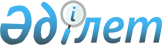 О признании утратившим силу решения акима Алакольского района от 14 января 2015 года № 1Решение акима Алакольского района Алматинской области от 12 августа 2018 года № 11
      В соответствии с законом "О нормативных правовых актах" аким района РЕШИЛ:
      1. Признать утратившим силу решение акима Алакольского района от 14 января 2015 года № 1 "Об образовании избирательных участков для проведения голосования и подсчета голосов по Алакольскому району" (зарегистрированного в Реестре государственной регистрации нормативных правовых актов от 18 февраля 2015 года № 3069, опубликованного в газете "Алаколь" № 6 от 28 февраля 2015 года).
      2. Контроль за исполнением настоящего решения возложить на заместителя акима района Д.Канагатова.
					© 2012. РГП на ПХВ «Институт законодательства и правовой информации Республики Казахстан» Министерства юстиции Республики Казахстан
				
      Акима района 

А. Жаканбаев
